ПРОГРАММАОбластного Молодежного Форума«МОЛОДЕЖЬ И ВЫБОРЫ»,посвященного Дню молодого избирателяв Тверской области19 февраля 2020 годаМесто проведенияг. Тверь, пл. Гагарина, д 1Дворец культуры «Химволокно»10.00 – 10.3010.00 – 11.0011.00 – 11.1511.20 – 13.2013.30 – 14.0014.05 – 15.0515.05 – 15.2515.30 – 16.1016.10-16.30- заезд, регистрация (В фойе);- интерактивная площадка «Ярмарка молодежных идей» (Паркетный зал);- торжественное открытие Форума (Большой зал);- работа тематических площадок:  Ток-шоу «Молодежь и выборы» (Аудитория 49);  Круглый стол «Площадка молодежного парламента» (Аудитория 47);  Дискуссионная площадка «Успешные практики ученического самоуправления» (Аудитория 5);- ПЕРЕРЫВ - конкурс «Агитационная площадка» (Большой зал);- «Разговор на равных» блицдиалог с председателем избирательной комиссии Тверской области (Большой зал);- торжественное закрытие Форума (Большой зал):подведение итогов Форума,награждение победителей Конкурса «Агитационная площадка»,выступление творческого коллектива.- обмен мнениями (Паркетный зал);- отъезд.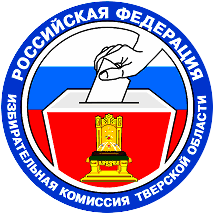 